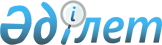 О внесении дополнения в приказ исполняющего обязанности Министра транспорта 
и коммуникаций Республики Казахстан от 21 апреля 2011 года № 213 "Об утверждении Правил классификации судов внутреннего и смешанного "река-море" плавания"Приказ Министра по инвестициям и развитию Республики Казахстан от 31 мая 2016 года № 458. Зарегистрирован в Министерстве юстиции Республики Казахстан 30 июня 2016 года № 13854

      В соответствии с пунктом 2 статьи 50 Закона Республики Казахстан от 6 апреля 2016 года «О правовых актах» ПРИКАЗЫВАЮ:



      1. Внести в приказ исполняющего обязанности Министра транспорта и коммуникаций Республики Казахстан от 21 апреля 2011 года № 213 «Об утверждении Правил классификации судов внутреннего и смешанного «река-море» плавания» (зарегистрированный в Реестре государственной регистрации нормативных правовых актов за № 6969, опубликованный 22 июня 2011 года в газете «Юридическая газета» № 87 (2077) следующее дополнение:



      Правила классификации судов внутреннего и смешанного «река-море» плавания, утвержденные указанным приказом:



      дополнить пунктом 45-1 следующего содержания:

      «45-1. Формуляр ведется отдельно на каждое судно и содержит копии выданных на судно актов и свидетельств.

      На лицевой стороне формуляра наклеивается титульный лист.».



      2. Комитету транспорта Министерства по инвестициям и развитию Республики Казахстан (Асавбаев А.А.) обеспечить: 

      1) государственную регистрацию настоящего приказа в Министерстве юстиции Республики Казахстан;

      2) в течении десяти календарных дней после государственной регистрации настоящего приказа в Министерстве юстиции Республики Казахстан направление его копии на официальное опубликование в периодических печатных изданиях и информационно-правовой системе «Әділет», а также в течении пяти рабочих дней в Республиканский центр правовой информации для внесения в эталонный контрольный банк нормативных правовых актов Республики Казахстан;

      3) размещение настоящего приказа на интернет-ресурсе Министерства по инвестициям и развитию Республики Казахстан и на интранет-портале государственных органов;

      4) в течение десяти рабочих дней после государственной регистрации настоящего приказа в Министерстве юстиции Республики Казахстан представление в Юридический департамент Министерства по инвестициям и развитию Республики Казахстан сведений об исполнении мероприятий предусмотренных подпунктами 1), 2) и 3) настоящего пункта.



      3. Контроль за исполнением настоящего приказа возложить на курирующего вице-министра.



      4. Настоящий приказ вводится в действие по истечении десяти календарных дней после дня его первого официального опубликования.      Министр

      по инвестициям и развитию

      Республики Казахстан                       А. Исекешев
					© 2012. РГП на ПХВ «Институт законодательства и правовой информации Республики Казахстан» Министерства юстиции Республики Казахстан
				